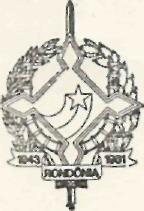 GOVERNO DO ESTADO DE RONDÔNIA GOVERNADORIADECRETO N. 841 DE 28 DE JANEIRO DE 1983.O GOVERNADOR DO ESTADO DE RONDÔNIA, usando das atribuições que lhe confere o Decreto-Lei n. 1, de 31 de dezembro de 1 981, combinado com o disposto no art. 29 do Decreto-Lei n. 5, de 31 de dezembro de 1981, nomeia Maria Auxiliadora Macedo Fraga e Silva, Economista, para exercer o cargo em comissão de Secretário Adjunto da Secretaria de Estado do Interior e Justiça.Porto Velho-RO, 28 de janeiro de 1983, 949 da Republica e 19 do Estado. JORGE TEIXEIRA DE OLIVEIRAGOVERNADOR